ESCOLA _________________________________DATA:_____/_____/_____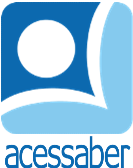 PROF:_______________________________________TURMA:___________NOME:________________________________________________________OS GRUPOS DE ALIMENTOSOs alimentos são classificados em três grandes grupos de acordo com os nutrientes que possuem em maior quantidade. Quais são esses grupos?R: __________________________________________________________________________________________________________________________________________________________________________________________________________Como denominamos o grupo de alimentos que constroem e conservam o organismo e são formados por uma grande quantidade de proteínas?R: __________________________________________________________________________________________________________________________________________________________________________________________________________Como denominamos o grupo de alimentos que fornecem energia para o corpo e contêm grande quantidade de carboidratos e gorduras?R: __________________________________________________________________________________________________________________________________________________________________________________________________________Como denominamos  o grupo de alimentos que ajudam no bom funcionamento do organismo e possuem grande quantidade de vitaminas e sais minerais?R: __________________________________________________________________________________________________________________________________________________________________________________________________________Leia com atenção as frases abaixo e assinale da resposta correta:I. Atualmente muitos alimentos que consumimos não vêm diretamente da natureza, eles passam por indústrias antes de serem vendidos.II. Ao utilizar leite de coco vendido em garrafa ou caixa, você faz uso desse alimento.III. Eles são produzidos pelas indústrias.Todas as afirmações acima estão relacionadas ao alimento chamado:a)Alimento saudável.b)Alimento industrializado.c)Alimentos construtores.d)Alimentos reprodutores.Leia:________________ são produzidos manualmente, sem a utilização de máquinas e sem a presença de conservantes. O pão, o iogurte, o requeijão, a geleia são exemplos de alimentos que podem ser produzidos manualmente. Qual alternativa que preenche corretamente as lacunas no trecho acima é:a) Alimentos saudáveis.b) Alimentos industrializados.c) Alimentos artesanais.d) Alimentos reprodutores